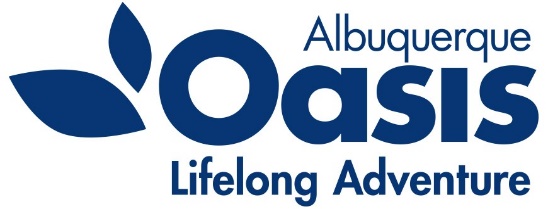 ____________________________________________________________________________________________________________Oasis AlbuquerqueBoard of Director’s MeetingAgendaThursday, March 3, 20219:00 am (MT)Call to Order – Lorna WigginsWelcome new board members – Chrissy Akes and William ItohConsent Agenda items:Approval of the December 2021 minutesFinancial Report: December financialsChair’s Report - LornaExecutive Director Report – Kathleen**Rubin Brown, CPA – Liz ArroNew Business Area Agency on Aging Funding reportMarylen Mann 85th birthday celebrationOld BusinessAdjourn**New auditing standards in effect for the 2021 audit year require more formalized auditor communications with organizations’ boards prior to the beginning of audit fieldwork.